АктуальностьСегодня проблема социально-коммуникативного развития детей дошкольного возраста все чаще обсуждается педагогами, психологами, социологами и является одной из наиболее актуальных проблем современных научно-практических дискуссий. Социально-коммуникативное развитие дошкольника необходимо рассматривать как результат влияния многих факторов, как внутренних, так и внешних. К внешним факторам можно отнести систему норм, правил и требований общества и ближайшего окружения ребенка. А внутренним фактором выступает процесс, идущий в соответствии с внутренними предпосылками: возрастными и функциональными возможностями ребенка, благодаря которым осуществляется отбор, принятие и присвоение ценностного содержания.Социальный опыт приобретается ребенком в общении и зависит от разнообразия социальных отношений, которые ему предоставляются ближайшим окружением. Развивающая среда без активной позиции взрослого, направленной на трансляцию культурных форм взаимоотношений в человеческом обществе, социального опыта не несет. Усвоение ребенком общечеловеческого опыта, накопленного предшествующими поколениями, происходит только в совместной деятельности и общении с другими людьми. Именно так ребенок овладевает речью, новыми знаниями и умениями; у него формируются собственные убеждения, духовные ценности и потребности, закладывается характер.Дошкольное детство – совершенно особенный период развития ребенка, в котором возникают внутренняя психическая жизнь и внутренняя регуляция поведения и ребенок сам начинает определять свою собственную деятельность. Возникновение произвольного поведения является предпосылкой социальной ориентации ребенка дошкольного возраста. Поведение ребенка становится опосредованным нормами и правилами поведения, впервые создается предварительный образ своего поведения, который выступает как регулятор. Ребенок начинает овладевать и управлять своим поведением, сравнивая его с образцом. Осознание своего поведения и начало личного самопознания – одна из характеристик социальной ориентации ребенка дошкольного возраста. Ребенок понимает, что он умеет, а что нет, он знает свое место в системе отношений с другими людьми, осознает не только действия, но и внутренние переживания, он открывает свою внутреннюю жизнь, которая и составляет суть личного самопознания.Основы социально - коммуникативного развития зарождаются и наиболее интенсивно развиваются в раннем и дошкольном возрасте. Опыт первых отношений с другими людьми является фундаментом для дальнейшего развития личности ребенка. Этот первый опыт во многом определяет особенности самосознания человека, его отношения к миру, его поведения и самочувствия среди людей.Согласно ФГОС дошкольного образования от 17 октября 2013 г. направлено на усвоение норм и ценностей, принятых в обществе, включая моральные и нравственные ценности; развитие общения и взаимодействия ребёнка со взрослыми и сверстниками; становление самостоятельности, целенаправленности и саморегуляции собственных действий; развитие социального и эмоционального интеллекта, эмоциональной отзывчивости, сопереживания, формирование готовности к совместной деятельности со сверстниками, формирование уважительного отношения и чувства принадлежности к своей семье и к сообществу детей и взрослых в Организации; формирование позитивных установок к различным видам труда и творчества; формирование основ безопасного поведения в быту, социуме, природе.Принципы отбора содержания рабочей программы (по Л.В.Коломийченко): принцип научности, предполагающий отражение в предъявляемом материале основных закономерностей развития социальных объектов; возможность усвоения знаний на уровне первоначальных, дифференцированных и обобщенных представлений; стимулирование познавательного интереса детей к сфере социальных отношений; формирование основ научного мировоззрения;принцип доступности, обеспечивающий адаптацию научного знания к специфике возрастных, половых, национальных, этнических особенностей личностного развития детей дошкольного возраста;принцип прогностичности, ориентирующий на осознанное восприятие детьми предлагаемого содержания, на возможное его использование в качестве аргументов в объяснении своих поступков, отношений в сфере социального взаимодействия, на проявление потребностей и мотивов социально значимого и одобряемого поведения;принцип последовательности и концентричности, обеспечивающий постепенное обогащение содержания различных сфер социальной культуры по темам, блокам и разделам, возвращение к ранее пройденным темам на более высоком уровне формирования знаний (от элементарных представлений по отдельным признакам — к обобщенным представлениям по системе существенных признаков), познание объектов социального мира в процессе их исторического развития;принцип системности, предполагающий формирование у дошкольников обобщенного представления о социальном мире как системе систем, в котором все объекты, процессы, явления, поступки, переживания людей находятся во взаимосвязи и взаимозависимости; становление основ диалектического понимания социальной действительности;принцип интегративности, предусматривающий возможность использования содержания социальной культуры в разных разделах воспитания (трудовом, эстетическом, физическом, экономическом и т.д.) и его реализацию в разных видах деятельности (познавательной, речевой, игровой, коммуникативной, двигательной, театрализованной, экспериментальной, конструктивной, изобразительной, трудовой, учебной);принцип культуросообразности и регионализма, обеспечивающий становление различных сфер самосознания ребенка на основе культуры своего народа, ближайшего социального окружения, на познании историко-географических, этнических особенностей социальной действительности своего региона;принцип «диалога культур», ориентирующий на понимание детьми временной и исторической последовательности развития материальных и духовных ценностей, взаимопроникновения и дополняемости культур разных народов.Данная рабочая программа является нормативно - управленческим документом образовательного учреждения, характеризующей систему организации образовательной деятельности педагога в рамках образовательной области «Социально-коммуникативное развитие» Рабочая программа построена на основе учёта конкретных условий, образовательных потребностей и особенностей развития детей дошкольного возраста. Создание индивидуальной педагогической модели образования осуществляется в соответствии с требованиями федеральных государственных образовательных стандартов дошкольного образования.Нормативно-правовую основу для разработки рабочей программы образовательной области «Социально-коммуникативное развитие» составляют:Образовательная программа дошкольного образовательного учрежденияЗакон об образовании 2013 - федеральный закон от 29.12.2012 N 273-ФЗ «Об образовании в Российской Федерации»Приказ МОиН РФ  «Об утверждении федерального государственного образовательного стандарта дошкольного образования» от 17 октября 2013 г. №1155Приказ Министерства образования и науки Российской Федерации от 30 августа 2013 г. № 1014 «Об утверждении порядка организации и осуществления образовательной деятельности по основным общеобразовательным программам - образовательным программам дошкольного образования»Постановление Главного государственного санитарного врача РФ от 15 мая 2013 г. N 26 «Об утверждении СанПиН 2.4.1.3049-13 «Санитарно-эпидемиологические требования к устройству, содержанию и организации режима работы дошкольных образовательных организаций»Характеристика возрастных особенностей воспитанниковПериод от рождения до поступления в школу является этапом первоначального формирования личностных качеств, необходимых человеку в течение всей последующей жизни, качеств и свойств, делающих его человеком. Особенностью этого периода, отличающей его от других, последующих этапов развития, является то, что он обеспечивает именно общее развитие, служащее фундаментом для приобретения в дальнейшем любых специальных знаний и навыков и усвоения различных видов деятельности. Формируются не только качества и свойства психики детей, которые определяют собой общий характер поведения ребенка, его отношение ко всему окружающему, но и те, которые представляют собой «заделы» на будущее и выражаются в психологических новообразованиях, достигаемых к концу данного возрастного периода. Воспитание и обучение необходимо адресуются ко всему спектру психических качеств ребенка, но адресуются по-разному. Основное значение имеют поддержка и всемерное развитие качеств, специфических для возраста, так как создаваемые им уникальные условия больше не повторятся и то, что будет «недобрано» здесь, наверстать в дальнейшем окажется трудно или вовсе невозможно.На любой возрастной ступени ребенок приобретает не только общие для всех детей черты характера, но и свои собственные, индивидуальные особенности психики и поведения. Быть социализированным - это значит не только быть «таким, как все», владеть всем, чем владеют другие, но и быть неповторимой индивидуальностью с собственными вкусами, интересами и способностями.Только сочетание возрастного и индивидуального подходов в воспитании и обучении детей может обеспечить их эмоциональное благополучие и полноценное психическое развитие.В первые семь лет ребенок проходит через три основных периода своего развития, каждый из которых характеризуется определенным шагом навстречу общечеловеческим ценностям и новым возможностям  познавать мир. Эти периоды жизни отграничены друг от друга; каждый предшествующий создает условия для возникновения последующего, и они не могут быть искусственно «переставлены» во времени.1-3 годаПервый год жизни ребенка в плане развития самоценен как сам по себе, так и с позиций отдаленной перспективы. Но педагогические воздействия достигнут цели лишь в случае знания особенностей его развития.Этот период жизни ребенка, как никогда в последующем, отличается быстрым темпом физического, психического и социального развития.Умение активно бодрствовать — основа для развития движений, восприятия речи и общения с окружающими.Вид яркой игрушки или голос близкого человека побуждает ребенка, опираясь на руки или держась за опору, ползать и потом ходить (второе полугодие).Слуховые и зрительные восприятия в течение первого года значительно совершенствуются. В первые месяцы жизни малыш начинает сосредоточивать взгляд на лице взрослого или игрушке, следить за их движением, прислушиваться к голосу или звучащему предмету, тянуть руки и захватывать предметы, подвешенные над кроваткой. Дети эмоционально отзывчивы на интонацию и музыку разного характера.Простые действия с игрушкой (удерживает, размахивает) превращаются после 9-10 месяцев в несложные предметно-игровые. Кубики малыш кладет в коробку, мяч бросает, куклу баюкает. Появляются любимые игрушки.Голосовые реакции, лежащие в основе развития речи, возникают исключительно на фоне положительного эмоционального состояния, сопровождаемого оживленными движениями рук и ног, то есть проявляются в форме «комплекса оживления».Речевое обращение взрослого к ребенку может успокоить его, побудить выполнить несложное действие. «Социализация» идет по разным направлениям. Даже 2-3-месячные дети, лежа рядом в манеже, радуются друг другу, с интересом рассматривают соседа.Малыши, особенно во втором полугодии, ярко проявляют разное отношение ко взрослым: близким радуются, чужих настороженно рассматривают. Идет формирование инициативных обращений к близким взрослым (звуками, улыбкой, движениями).При обучении и правильном подборе игрового материала дети осваивают действия с разнообразными игрушками: разборными (пирамиды, матрешки и др.), строительным материалом и сюжетными игрушками (куклы с атрибутами к ним, мишки). Эти действия ребенок воспроизводит по подражанию после показа взрослого.Постепенно из отдельных действий складываются «цепочки», и малыш учится доводить предметные действия до результата: заполняет колечками всю пирамиду, подбирая их по цвету и размеру, из строительного материала возводит по образцу забор, паровозик, башенку и другие несложные постройки.Значительные перемены происходят и в действиях с сюжетными игрушками. Дети начинают переносить разученное действие с одной игрушкой (кукла) на другие (мишки, зайки); они активно ищут предмет, необходимый для завершения действия (одеяло, чтобы уложить куклу спать, мисочку, чтобы накормить мишку).Воспроизводя подряд 2-3 действия, они сначала не ориентируются на то, как это бывает в жизни: спящую куклу, например, вдруг начинают катать на машинке. К концу второго года в игровых действиях детей уже отражается привычная им жизненная последовательность: погуляв с куклой, кормят ее и укладывают спать.В процессе разнообразной деятельности со взрослыми дети усваивают, что одно и то же действие может относиться к разным предметам: «надень шапку, надень колечки на пирамидку и т.д.». Малыш привыкает к тому, что между предметами существуют разные связи, а взрослые и дети действуют в разных ситуациях, поэтому ему понятны сюжетные инсценировки (показ игрушек, персонажей кукольного и настольного театра).Впечатления от таких показов, заинтересованного рассматривания сохраняются в памяти. Поэтому дети старше полутора лет способны поддерживать диалог-воспоминание со взрослым о недавних событиях или вещах, связанных с их личным опытом: «Куда ходили?» — «Гулять». — «Кого видели?» — «Собачку». — «Кого кормили зернышками?» — «Птичку».Ребенок старше полутора лет активно обращается ко взрослым с вопросами. Но выражает их преимущественно интонационно: «Ия куся?» — то есть «Ира кушала?» Вопросительными словами дети пользуются реже, но могут спросить: «Где платок?», «Баба куда пошла?», «Это что?»На втором году жизни ребенок усваивает имена взрослых и детей, с которыми общается повседневно, а также некоторые родственные отношения (мама, папа, бабушка). Он понимает элементарные человеческие чувства, обозначаемые словами «радуется», «сердится», «испугался», «жалеет». В речи появляются оценочные суждения: «плохой», «хороший», «красивый».Совершенствуется самостоятельность детей в предметно-игровой деятельности и самообслуживании.Малыш овладевает умением самостоятельно есть любую пищу, умываться и мыть руки, приобретает навыки опрятности.Расширяется ориентировка в ближайшем окружении. Знание того, как называются части помещения группы (мебель, одежда, посуда), помогает ребенку выполнять несложные (из одного, а к концу года из 2-3 действий) поручения взрослых, постепенно он привыкает соблюдать элементарные правила поведения, обозначаемые словами «можно», «нельзя», «нужно». Общение со взрослым носит деловой, объектно-направленный характер.На втором году закрепляется и углубляется потребность общения со взрослым по самым разным поводам. При этом к двум годам дети постепенно переходят от языка жестов, мимики, выразительных звукосочетаний к выражению просьб, желаний, предложений с помощью слов и коротких фраз. Так речь становится основным средством общения со взрослым, хотя в этом возрасте ребенок охотно говорит только с близкими, хорошо знакомыми ему людьми.На втором году жизни у детей сохраняется и развивается тип эмоционального взаимообщения. По двое-трое они самостоятельно играют друг с другом в разученные ранее при помощи взрослого игры («Прятки», «Догонялки»). Однако опыт взаимообщения у детей невелик и основа его еще не сформирована. Имеет место непонимание со стороны предполагаемого партнера. Ребенок может расплакаться и даже ударить жалеющего его. Он активно протестует против вмешательства в свою игру.Игрушка в руках другого гораздо интереснее для малыша, чем та, что стоит рядом. Отобрав ее у соседа, но, не зная, что делать дальше, малыш ее просто бросает. Воспитателю не следует проходить мимо подобных фактов, чтобы у детей не пропало желание общаться.Взаимообщение детей в течение дня возникает, как правило, в предметно-игровой деятельности и режимных процессах, а поскольку предметно-игровые действия и самообслуживание только формируются, самостоятельность, заинтересованность в их выполнении следует всячески оберегать.Детей приучают соблюдать «дисциплину расстояния», и они осваивают умение играть и действовать рядом, не мешая друг другу, вести себя в группе соответствующим образом: не лезть в тарелку соседа, подвинуться на диванчике, чтобы мог сесть еще один ребенок, не шуметь в спальне и т.д. При этом они пользуются простыми словами: «на» («возьми»), «дай», «пусти», «не хочу» и др.На фоне «охраны» деятельности каждого малыша нужно формировать совместные действия. Сначала по подсказке взрослого, а к двум годам самостоятельно дети способны помогать друг другу: принести предмет, необходимый для продолжения игры (кубики, колечки для пирамидки, одеяло для куклы). Подражая маме или воспитателю, один малыш пытается «накормить, причесать» другого.Целевые ориентиры образовательного процессаК целевым ориентирам в соответствии с ФГОС дошкольного образования относятся следующие социально-нормативные возрастные характеристики возможных достижений ребёнка:Целевые ориентиры образования в младенческом и раннем возрасте:ребенок интересуется окружающими предметами и активно действует с ними; эмоционально вовлечен в действия с игрушками и другими предметами, стремится проявлять настойчивость в достижении результата своих действий;использует специфические, культурно фиксированные предметные действия, знает назначение бытовых предметов (ложки, расчёски, карандаша и пр.) и умеет пользоваться ими. Владеет простейшими навыками самообслуживания; стремится проявлять самостоятельность в бытовом и игровом поведении;владеет активной речью, включённой в общение; может обращаться с вопросами и просьбами, понимает речь взрослых; знает названия окружающих предметов и игрушек;стремится к общению со взрослыми и активно подражает им в движениях и действиях; появляются игры, в которых ребенок воспроизводит действия взрослого;проявляет интерес к сверстникам; наблюдает за их действиями и подражает им;проявляет интерес к стихам, песням и сказкам, рассматриванию картинки, стремится  двигаться под музыку; эмоционально откликается на различные произведения культуры и искусства;у ребёнка развита крупная моторика, он стремится осваивать различные виды движения (бег, лазанье, перешагивание и пр.).Промежуточные планируемые результатыКачества и показатели:Овладевший необходимыми умениями и навыками в образовательной области «Социально – коммуникативное развитие»1– 3 года: Развитие игровой деятельности:эмоционально, активно откликается на предложение игры;принимает условную игровую ситуацию, адекватно действует в ней (кормит куклу, лечит больного и т.д.);объединяет в смысловую цепочку знакомые игровые действия (покормили, переодели кукол, погуляли с ними и т.д.);может выполнять условные действия с образными игрушками, предметами-заместителями, изображениями (нарисованными объектами).Приобщение к элементарным социальным нормам и правилам:знает элементарные нормы и правила поведения (можно поменяться, поделиться игрушкой, пожалеть другого человека, утешить, нельзя драться, отбирать игрушку, говорить плохие слова);может адекватно реагировать на запрет, выдержать недолгую отсрочку в удовлетворении желаний (подождать, потерпеть);радуется, когда взрослый хвалит его, болезненно переживает неодобрение (плачет, замыкается в себе);замечает и адекватно реагирует на эмоциональные состояния взрослых и детей (радость, печаль, гнев);доброжелательно относится к деятельности сверстника (с интересом наблюдает, дает игрушку);способен вступать в диалог со взрослыми и сверстниками;ярко проявляет потребность в самостоятельности; стремится обходиться без помощи взрослого при одевании, раздевании, во время еды;дает себе общую положительную оценку («Я хороший», «Я большой», «Я могу»).Формирование гендерной, семейной, гражданской принадлежности, патриотических чувств:осознает свою гендерную принадлежность;проявляет сочувствие, стремление пожалеть другого человека, если он огорчен, расстроен;называет название города, в котором живёт.Формирование осторожного и осмотрительного отношения к потенциально опасным для человека и окружающего мира природы ситуациям:соблюдает элементарные правила взаимодействия с животными.приобщение к правилам безопасного для человека и окружающего мира природы поведения: имеет элементарные представления о правилах дорожного движения.Формирование знаний о правилах безопасности дорожного движения в качестве пешехода и пассажира транспортного средства:держит взрослого за руку при переходе проезжей части улицы и при движении по тротуару, а также находясь в местах большого скопления людей.Формирование представлений об опасных для человека и окружающего мира природы ситуациях и способах поведения в них:появляется представление об опасности (не подходит близко к глубокой яме, осторожно приближается к собаке, держится за перила или стенку, спускаясь с лестницы и т.д.).Развитие трудовой деятельности:способен к элементарному самообслуживанию (самостоятельно одевается и раздевается, обувается и разувается, с помощью взрослого застегивает пуговицы, завязывает шнурки)выполняет простейшие трудовые действия с помощью педагогов.Воспитание ценностного отношения к собственному труду, труду других людей и его результатам:стремится соответствовать требованиям близких взрослых;помогает в ответ на просьбу.Формирование первичных представлений о труде взрослых, его роли в обществе и жизни каждого человека:знает и называет некоторые трудовые действия взрослых (моет, стирает, гладит, убирает и т.д.);имеет элементарные представления о работе мамы, папы, других близких (мама работает в магазине, папа работает шофёром и т.п.).                        Задачи рабочей программыОбщие:Способствовать усвоению норм и ценностей, принятых в обществе, включая моральные и нравственные ценности.Способствовать развитию общения и взаимодействия ребёнка со взрослыми и сверстниками; становлению самостоятельности, целенаправленности и саморегуляции собственных действий.Создавать условия для развития социального и эмоционального интеллекта, эмоциональной отзывчивости, сопереживания, формирования готовности к совместной деятельности со сверстниками, формирования уважительного отношения и чувства принадлежности к своей семье и к сообществу детей и взрослых в Организации.Формировать позитивные установки к различным видам труда и творчества.Способствовать формированию основ безопасного поведения в быту, социуме, природе.Конкретизация задач по возрастам:1– 3 года: Развитие игровой деятельности:поощрять эмоционально, и активно откликаться на предложение игры;формировать умения принимать условную игровую ситуацию, адекватно действовать в ней (кормит куклу, лечит больного и т.д.);развивать умение объединять в смысловую цепочку знакомые игровые действия (покормили, переодели кукол, погуляли с ними и т.д.);способствовать выполнению условных действий с образными игрушками, предметами-заместителями, изображениями (нарисованными объектами).Приобщение к элементарным социальным нормам и правилам:знакомить с элементарными нормами и правилами поведения (можно поменяться, поделиться игрушкой, пожалеть другого человека, утешить, нельзя драться, отбирать игрушку, говорить плохие слова);формировать умение адекватно реагировать на запрет, выдержать недолгую отсрочку в удовлетворении желаний (подождать, потерпеть);способствовать проявлению радости, когда взрослый хвалит его, болезненно переживает неодобрение (плачет, замыкается в себе);вызывать адекватные чувства и реакцию на эмоциональные состояния взрослых и детей (радость, печаль, гнев);поощрять проявление доброжелательного отношения к деятельности сверстника (с интересом наблюдает, дает игрушку);обеспечивать взаимодействие и вступление в диалог со взрослыми и сверстниками;способствовать проявлению потребности в самостоятельности; стремлению обходиться без помощи взрослого при одевании, раздевании, во время еды;формировать умение дать себе общую положительную оценку («Я хороший», «Я большой», «Я могу»).Формирование гендерной, семейной, гражданской принадлежности, патриотических чувств.способствовать осознанию своей гендерной принадлежности;поощрять проявление сочувствия, стремление пожалеть другого человека, если он огорчен, расстроен;создавать условия для запоминания названия города, в котором живёт.Формирование осторожного и осмотрительного отношения к потенциально опасным для человека и окружающего мира природы ситуациям.знакомить с элементарными правилами взаимодействия с животными.Приобщение к правилам безопасного для человека и окружающего мира природы поведения.формировать элементарные представления о правилах дорожного движения;знакомить с некоторыми видами транспорта.Формирование знаний о правилах безопасности дорожного движения в качестве пешехода и пассажира транспортного средства.формировать умение держать взрослого за руку при переходе проезжей части улицы и при движении по тротуару, а также находясь в местах большого скопления людей.Формирование представлений об опасных для человека и окружающего мира природы ситуациях и способах поведения в них.формировать представление об опасности (не подходить близко к глубокой яме, осторожно приближается к собаке, держится за перила или стенку, спускаясь с лестницы и т.д.).Развитие трудовой деятельности.формировать способность к элементарному самообслуживанию (самостоятельно одевается и раздевается, обувается и разувается, с помощью взрослого застегивает пуговицы, завязывает шнурки)создавать условия для выполнения простейших трудовых действий с помощью педагогов.Воспитание ценностного отношения к собственному труду, труду других людей и его результатам.формировать стремление соответствовать требованиям близких взрослых;воспитывать готовность помочь в ответ на просьбу.Формирование первичных представлений о труде взрослых, его роли в обществе и жизни каждого человека.знакомить с некоторыми трудовыми действиями взрослых (моет, стирает, гладит, убирает и т.д.);формировать элементарные представления о работе мамы, папы, других близких (мама работает в магазине, папа работает шофёром и т.п.).Особенности организации образовательного процесса.Структура образовательного процесса включает следующие компоненты:непосредственно образовательная деятельность образовательная деятельность в режимных моментах;самостоятельная деятельность детей;образовательная деятельность в семье.При организации партнерской деятельности взрослого с детьми мы опираемся на тезисы Н.А. Коротковой:включенность воспитателя в деятельность наравне с детьми.добровольное присоединение детей к деятельности (без психического и дисциплинарного принуждения).свободное общение и перемещение детей во время деятельности (при соответствии организации рабочего пространства).открытый временной конец занятия (каждый работает в своем темпе).Непосредственно образовательная деятельность реализуется в совместной деятельности взрослого и ребенка в ходе познавательно-исследовательской деятельности, её интеграцию с другими видами детской деятельности (игровой, двигательной,  коммуникативной, продуктивной, а также чтения художественной литературы).Игра является основным видом детской деятельности, и формой организации совместной познавательно-игровой деятельности взрослого и ребенка. Двигательная деятельность организуется при проведении физкультминуток при проведении занятий познавательного цикла.Коммуникативная деятельность является средством взаимодействия со взрослыми и сверстниками в ходе познавательной деятельности.Продуктивная деятельность удовлетворяет потребности детей в самовыражении по впечатлениям организованной совместной познавательно-игровой деятельности взрослого и детей и реализуется через рисование, лепку, аппликацию. Чтение детям художественной литературы направлено на решение следующих задач: создание целостной картины мира, расширение кругозора детей. Ежедневный объём непосредственно образовательной деятельности определяется регламентом этой деятельности, который ежегодно утверждается заведующим. Общий объем учебной нагрузки деятельности детей соответствует требованиям действующих СанПиН.Модель образовательного процесса.Комплексно-тематическая модель:Комплексно–тематический принцип образовательного процесса определяется Научной концепцией дошкольного образования (под ред. В. И. Слободчикова, 2005 год) как основополагающий принцип для структурирования содержания образования дошкольников. Авторы поясняют, что «…тема как сообщаемое знание о какой-либо сфере деятельности, представлено в эмоционально-образной, а не абстрактно-логической форме». Темы придают системность и культуросообразность образовательному процессу. Реализация темы в комплексе разных видов деятельности (в игре, рисовании, конструировании и др.) призывает взрослого к более свободной позиции – позиции партнера, а не учителя. В основу организации образовательных содержаний ставится тема, которая выступает как сообщаемое знание и представляется в эмоционально-образной форме. Реализация темы в разных видах детской деятельности («проживание» ее ребенком) вынуждает взрослого к выбору более свободной позиции, приближая ее к партнерской. Набор тем определяет воспитатель и это придает систематичность всему образовательному процессу. Модель предъявляет довольно высокие требования к общей культуре и творческому и педагогическому потенциалу воспитателя, так как отбор тем является сложным процессом.Календарь тематических недель (праздников, событий, проектов и т.д.)По формам образовательного процесса с учётом темы неделиПримерная структура  ПЛАНИРОВАНИЯ ВОСПИТАТЕЛЬНО-ОБРАЗОВАТЕЛЬНОЙ РАБОТЫ (на день)Группа______________________  Тема______________________________________________________________________________________________Цель ___________________________________________________________________________________________________________________________Итоговое мероприятие______________________________________________ Дата проведения итогового мероприятия___________________________Ответственный за проведение итогового мероприятия__________________________________________________________________________________Формы и приемы организации образовательного процесса по образовательной области «Социально-коммуникативное развитие»Программно-методический комплекс образовательного процесса        1. Дайлидене, И.П. Поиграем, малыш! [Текст]/И.П. Дайлидене. - М: «Просвещение», 1992.2.Тимофеев, Е.А. Подвижные игры с детьми дошкольного возраста. [Текст]/ Е.А. Тимофеева. - М: «Просвещение» 1986.3. Популярное пособие  для родителей и педагогов. Развивающие игры с малышами до трех лет. [Текст]/Ярославль «Академия развития» 1996.4. Павлова,  Л.Н.  Развивающие игры – занятия с детьми от рождения до трех лет.  [Текст]/ Л.Н. Павлова. -  Москва «Мозаика – Синтез» 5. Джеки Силберг,[Текст]/ Минск «Попурри», 2003.         6. Погудкина И.С. Развивающие игры, упражнения, комплексные занятия для детей раннего возраста (с 1 года до 3-х лет). [Текст]/ И.С.Погудкина.- СПб.: ООО Издательство «Детство-пресс», 2013. – 176с.- (Из опыта работы по программе «Детство»).7. Богуславская, З.М. Развивающие игры для детей младшего дошкольного возраста [Текст]/ З.М. Богуславская, Е.О. Смирнова. - М: «Просвещение» 1991.8. Синкевич,  Е.А. Физкультура для малышей [Текст]/ Е.А. Синкевич, Т.В. Большева. - Санкт – Петербург «Детство – Пресс», 2000.9.Лайзане, С.Я. Физическая культура для малышей. [Текст]/ С.Я. Лайзане - М.: «Просвещение», 1987.10.Тихеева, Е.И. Развитие речи детей.  [Текст]/ Е.И. Тихеева. -  М.: « Просвещение»,1981.11. Симановский, А.Э. Развитие творческого мышления детей. [Текст]/ А.Э. Симановский.  - Ярославль «Гринго», 1996.12. Новотворцева,  Н.В. Развитие речи детей. [Текст]/  Н.В. Новотворцева. -   Ярославль «Академия развития», 1996.13.  Планирование образовательной деятельности в ДОО. Первая младшая группа. Методическое пособие под редакцией Тимофеевой Л.Л.- М.: Центр педагогического образования, 2015.- 288 с.14. Коробкова, М.В. Малыш в мире природы. [Текст]/ М.В.Коробкова, Р.Ю. Посылкина. - М.: «Просвещение»,2005.         15.Громова, О.Е. Формирование элементарных математических представлений у детей раннего возраста. [Текст]/ О.Е.Громова.- Москва ТЦ «Сфера» 2005.        16. Горошилова Е.П. Перспективное планирование образовательной деятельности во второй младшей группе детского сада. [Текст]/ Е.П.Горошилова, Е.В.Шлык.- СПб.: ООО Издательство «Детство-пресс», 2016. – 192с.        17.  Литвинова О.Э. Конструирование с детьми раннего возраста. Конспекты совместной деятельности с детьми 2-3 лет: учебно- методическое пособие. [Текст]/ О.Э.Литвинова.- СПб.: ООО Издательство «Детство-пресс», 2016. – 160с.       18. Тимофеева Л.Л. Планирование образовательной деятельности и оздоровления в ДОО в летний период. [Текст]/ методическое пособие под редакцией Л.Л. Тимофеевой.- М.: Центр педагогического образования, 2015.- 224с.19. Петрова, И.В.  Сенсорное развитие детей раннего и дошкольного возраста. [Текст]/ под редакцией И.В. Петровой.  - Москва ТЦ «Сфера» 2012.20. Карпухина, Н.А. Конспекты занятий в первой младшей группе детского сада. [Текст]/ Н.А. Карпухина. - Воронеж 2008.21. Григорьева, Г.Г. «Кроха» пособие по воспитанию, обучению и развитию детей до трех лет. [Текст]/Г.Г. Григорьева.-М.: «Просвещение»,2001.        22. Елецкая, О.В.  День за днем говорим и растем- пособие по развитию детей раннего возраста. [Текст]/ О.В. Елецкая, Е.Ю. Вареница.  - Москва ТЦ «Сфера» 2005.        23.Маханева, М.Д.  Игровые занятия с детьми от 1 до 3 лет.[Текст]/ М.Д. Маханева, С.В.  Рещикова. - Москва ТЦ «Сфера» 2006.       24.Гризик, Т.И. Давай поиграем малыш! [Текст]/ Т.И. Гризик. - М.: «Просвещение»,2008.Методики, технологии, средства воспитания, обучения и развития детей.Программа социально - эмоционального развития детей «Я, ты, мы», авторы О.Л. Князева, Р.Б. СтёркинаНастоящая Программа предназначена для работы с детьми дошкольного возраста. Она состоит из трёх основных разделов: «Уверенность в себе», «Чувства, желания, взгляды» и «Социальные навыки».Первый раздел программы «Уверенность в себе» предполагает решение следующих задач. Помочь ребёнку осознать свои характерные особенности и предпочтения, понять, что он, как и каждый человек, уникален и неповторим.Второй раздел программы «Чувства, желания, взгляды» призван научить детей осознанно воспринимать свои собственные эмоции – чувства и переживания, а также понимать эмоциональные состояния других людей.Третий раздел «Социальные навыки» предполагает обучение детей эстетически ценным формам и способам поведения в отношениях с другими людьми.Раздел 1. Уверенность в себе.Уверенность в себе определяется как важное качество личности человека, позволяющее иметь и отстаивать собственное мнение, доверять себе и своим чувствам.Темы этого раздела предполагают оказание необходимой помощи каждому ребёнку для преодоления его неуверенности в себе, поддержку его положительной самооценки, а также будут способствовать лучшему пониманию других людей и самого себя. Уверенность в себе связана с представлениями человека о своих внешних и внутренних особенностях. Поэтому в старшем дошкольном возрасте важно формировать у ребёнка достаточно точные представления о своей внешности, семейном сходстве наряду со знаниями о бесконечном разнообразии внешнего облика людей – детей и взрослых.Раздел 2. Чувства, желания, взгляды.Эмоциональное развитие является одним из магистральных направлений развития личности. Маленький ребёнок отличается особой искренностью и непосредственностью как в общении с другими, так и в проявлении собственных чувств. Если эти качества поддерживать, то ваши дети вырастут добрыми и правдивыми, эмоционально отзывчивыми к другим людям. Проявлять эмоциональную отзывчивость дети нередко способны уже в младшем дошкольном возрасте. Вместе с тем педагогу важно специально знакомить ребёнка со своеобразным эмоциональным букварём, так как передать наши чувства другим, сделать их понятными можно с помощью не только слов, но и особого языка эмоций, постоянно участвующего в общении.Темы этого раздела представляют педагогам возможность побеседовать с детьми о чувстве страха и одиночества, о необходимости доверять близким, которые не дадут в обиду, помогут справиться с грустью и тревогой.В более старшем возрасте дети уже должны иметь представление об основных настроениях и эмоциональных состояниях людей, знать, что в выражении чувств участвуют и мимика, и жесты, и поза.В старшем дошкольном возрасте настоящий раздел предлагает уже не только научить детей распознавать по внешним признакам различные настроения и эмоциональные состояния, но и анализировать их причины; не только понимать настроения другого, но и принимать его позицию.Раздел 3. Социальные навыки.Темы настоящего раздела предполагают обучение детей анализу причин межличностных конфликтов и умению самостоятельно их регулировать, предотвращать ссору и не допускать её крайнего проявления – драки. Раздел предполагает также обучение нормам и правилам общения. При этом педагоги должны помочь детям понять, что делать что-то вместе не только интересно, но и трудно, так как нужно уметь договориться, соблюдать очерёдность, прислушиваться к товарищам и уважать их мнение. Содержание данного раздела предполагает также знакомство детей с такими ситуациями, как поведение за столом, обмен приветствиями при встрече и прощании и др. В разделе содержатся темы, которые позволят воспитателю побеседовать с детьми об одиночестве и объяснить преимущества дружбы. Данный раздел призван также специально обучить детей позитивным, поддерживающим приёмам общения со сверстниками.Авторы отмечают, что представленная структура Программы рассматривается как примерная и носит рекомендательный характер, т.е задаёт только основу планирования педагогического процесса. Воспитатель вправе варьировать программное содержание и его последовательность, при необходимости отступая от предложенной структуры.Программа «Я, ты, мы» может быть реализована как самостоятельная парциальная программа. В то же время она может выступать составной частью какой-либо комплексной программы. При этом содержание Программы органично вплетается в канву содержания основной комплексной программы, реализуемой в дошкольном образовательном учреждении.Основное внимание в Программе уделяется воспитанию, которое в своей основе базируется на положительных примерах в поведении взрослых. Перед педагогом стоит особая задача – заинтересовать родителей перспективами нового направления развития детей, вовлечь их в жизнь детского сада, сделать их союзниками в своей работе.Таким образом, необходимо заранее выделить основное программное содержание, которое потребует совместных усилий педагогов и родителей, и выбрать адекватные ему формы взаимодействия с родителями. Предлагается использовать как традиционные, так и современные формы. В процессе работы с программой «Я, Ты, Мы» педагог должен ориентироваться на свойства и качества личности ребёнка. К концу дошкольного возраста психологическая поддержка, которую взрослые должны постоянно оказывать ребёнку, позитивно сказывается на развитии личности и является своеобразной профилактикой неврозов и школьной дезадаптации.Программа и технология социального развития дошкольников, автор Л.В. Коломийченко:Цель программы — своевременное, соответствующее возрастным, половым, этническим особенностям детей дошкольного возраста, и качественное, обеспечивающее достижение оптимального уровня, социальное развитие дошкольников.Содержание программы ориентировано как на общечеловеческую культуру, так и на российские культурные традиции, включает региональные аспекты культуры. Программа нацелена на развитие любознательности как основы познавательной активности дошкольников, на становление коммуникативных способностей. В процессе ее использования обеспечивается охрана и укрепление физического и психического здоровья детей, эмоциональное благополучие каждого ребенка, его интеллектуальное развитие, осуществляется приобщение к общечеловеческим ценностям.Программа реализуется на протяжении всего дошкольного возраста (от трех до семи лет). Содержание программы представлено в разделах «Человек среди людей», «Человек в истории», «Человек в культуре», «Человек в своем крае», каждый из которых дифференцирован по блокам:1. «Человек среди людей»:«Я — Человек»;«Я — мальчик, я — девочка»;«Мужчины и женщины»;«Моя семья»;«Детский сад — мой второй дом».2. «Человек в истории»:«Появление и развитие человека на земле»;«История семьи»;«История детского сада»;«Родной город»;«Родная страна»;«Моя земля».3. «Человек в культуре»:«Русская традиционная культура»;«Культура других народов».4. «Человек в своем крае».Включенность в программу раздела «Человек в своем крае» обусловлена государственными требованиями к оптимальному сочетанию федеральных и региональных стандартов. Содержание данного раздела является вариативной частью программы и должно разрабатываться в соответствии с историческими, краеведческими, национальными и этническими особенностями регионов. Соотношение блоков по различным возрастным группам определяется доминирующими основаниями социальной идентификации, особенностями психического и личностного развития детей.Каждый блок содержит ряд тем, отражающих различные направления  процесса приобщения детей к социальной культуре. Наличие разделов, блоков и тем способствует более системному, целенаправленному блочно-тематическому планированию процесса реализации программы.Задачи социального развития представлены по разделам. Конкретизация задач по возрастным группам осуществляется педагогом самостоятельно в зависимости от возраста, пола, показателей развития детей и того содержания, которое представлено по данной возрастной группе.Логика изложения материала построена в соответствии с основными закономерностями психического развития ребенка, со становлением его потребностей и интересов, адекватных полу и возрасту способов поведения, с возможностями отражения и применения имеющихся знаний в различных, актуальных для дошкольного детства видах деятельности.В конце каждого раздела в зависимости от возрастного периода даны показатели развития, позволяющие определить его общий уровень в процессе соответствующей педагогической диагностики.Технология реализации программы построена с опорой на основные подходы общенаучного уровня методологии педагогики (аксеологический, личностно-ориентированный, системно-структурный, деятельностный, комплексный, гуманистический, антропологический, синергетический, средовой, полисубъектный, этнографический, культурологический); предусматривает различные формы организации воспитательно-образовательного процесса; предполагает оптимальное сочетание специфических видов детской деятельности (коммуникативной, игровой, познавательной, учебной, речевой, двигательной, трудовой, изобразительной, конструктивной, музыкальной, изобразительной, театрализованной, экспериментальной), включает описание развивающей среды, обеспечивает оптимальную нагрузку на ребенка, содержит показатели и уровни социального развития, диагностический инструментарий.Программа «Приобщение детей к истокам русской народной куль туры», авторы О. Л. Князева, М. Д. Маханева:Данная программа определяет новые ориентиры в нравственно-патриотическом воспитании детей, основанном на их приобщении к русской народной культуре. Основная цель - способствовать формированию у детей личностной культуры, приобщить их к богатому культурному наследию русского народа, заложить прочный фундамент в освоении детьми национальной культуры на основе знакомства с жизнью и бытом русского народа, его характером, присущими ему нравственны ми ценностями, традициями, особенностями материальной и духовной среды.Параллельно в программе решаются вопросы расширения базовой культуры личности воспитателей дошкольных образовательных учреждений. Теоретическую основу программы составляет известное положение (Д. Лихачев, И. Ильин) о том, что дети в процессе ознакомления с родной культурой приобщаются к непреходящим общечеловеческим ценностям. Программа рассчитана на работу с детьми трех - семи лет, включает перспективное и календарное планирование. Предлагает новые организационно-методические формы работы; содержит информационные материалы из различных литературных, исторических, этнографических, искусствоведческих и других источников.Программа «Основы безопасности детей дошкольного возраста», авторы Р.Б. Стеркина, О.Л. Князева, Н.Н. Авдеева:Цель: воспитание у ребенка навыков адекватного поведения в различных неожиданных ситуациях, самостоятельности и ответственности за свое поведение.Программа «Основы безопасности детей дошкольного возраста» предполагает решение важнейшей социально-педагогической задачи — воспитание у ребенка навыков адекватного поведения в различных неожиданных ситуациях.В содержание включено шесть разделов: «Ребенок и другие люди», «Ребенок и природа», «Ребенок дома», «Здоровье ребенка», «Эмоциональное благополучие ребенка», «Ребенок на улицах города».При реализации этой программы каждое дошкольное учреждение организует обучение с учетом индивидуальных и возрастных особенностей детей, социокультурных различий, своеобразия домашних и бытовых условий городской и сельской местности.Программа имеет учебно-методический комплект: учебное пособие по основам безопасности жизнедеятельности детей старшего дошкольного возраста и четыре красочно иллюстрированных раздаточных альбома для детей.Методистами лаборатории педагогики и методики дошкольного образования МИПКРО в помощь воспитателям разработано пособие «Твоя безопасность» (М.: Просвещение, 2000), включающее конспекты, игры, развлечения, забавы.Организация и содержаниеразвивающей предметно-пространственной среды.Образовательный процесс, организованный в соответствии с рабочей программой «Социально-коммуникативное развитие», начинается с создания развивающей предметно-пространственной среды в группе дошкольной образовательной организации.Материалы и оборудование для игровой деятельности.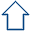 (по Т.Н.Дороновой)Общие основания подбора игрового материала.Игра как культурная форма деятельности ребенка передается ему двумя путями - через живые образцы деятельности (взрослого, старших детей) и через специфические предметы, в которых эти образцы как бы «свернуты», то есть через игровой материал.Чтобы подбирать игровой материал для детской игры, воспитателю необходимы некоторые общие ориентиры, позволяющие определить, какие игрушки будут наиболее полезны для освоения и активизации игровой деятельности на каждом возрастном этапе.Эти ориентиры или общие основания подбора игрового материала могут быть определены, исходя из закономерностей построения и изменения детской игры в онтогенезе, и представлены в виде тех или иных типов игрового материала. Конкретный подбор игрового материала под определенный тип может осуществляться в зависимости от условий и возможностей дошкольного образовательного учреждения.В вопросах типизации и подбора игрового материала для разных возрастных групп детского сада мы будем исходить из представлений о становлении игры в онтогенезе, сложившихся в отечественной психологии (Д.Б.Эльконин, А.Н.Леонтьев и др.), представлений об условиях развития и активизации игровой деятельности дошкольников, развернутых в работах Н.Я.Михайленко, в наших совместных с нею исследованиях, и в исследованиях предметно-игровой среды, проведенных нами совместно с И.Л.Кирилловым.Игра ребенка дошкольного возраста представлена в двух видах: сюжетная игра и игра с правилами. Каждый из этих видов имеет свои закономерности становления в онтогенезе.Сюжетная игра связана с условным действием в воображаемой ситуации. По характеру включенности в нее, могут быть выделены разновидности сюжетной игры или ее культурные формы. Это собственно ролевая игра (ребенок непосредственно принимает на себя игровую роль, вокруг которой строится воображаемая ситуация), режиссерская игра (воображаемая ситуация развертывается через действия игрушечных персонажей, которые служат как бы посредниками между ребенком и игровыми ролями), игра-фантазирование (воображаемая ситуация развертывается преимущественно в речи и представлении, сюжетные события происходят с кем-то, т.е. ребенок не отождествляет себя с какой-то конкретной ролью).В дошкольном детстве происходит постепенный переход от овладения предметным (условным) замещающим действием (в 2-3 года) к ролевому действию — в форме собственно ролевой игры (в 3-5 лет) и к сюжетосложению в форме режиссерской игры или игры-фантазирования (в 5-7 лет).Игра с правилами также имеет свои культурные формы, определяемые по кругу задействованных в ней способностей: игра на физическую компетенцию (подвижная, на ловкость), игра на умственную компетенцию (внимание, память, комбинаторику), игра на удачу (шансовая), предъявляющая минимальные требования к способностям играющих.Игра с правилами во всей ее структурной полноте (обязательные для всех формализованные правила, ориентация на выигрыш с состязательными отношениями) складывается у дошкольника постепенно. Ребенок прежде всего осваивает действия по правилу (в 2-4 года), затем — представление о выигрыше в рамках готовых правил (в 4-5,5 лет), и в дальнейшем приобретает способность видоизменять правила по договору с партнерами (в 5,5-7 лет). Прохождению этих последовательных этапов способствуют своевременно включающиеся взрослым в детский арсенал культурные формы: сначала простые подвижные игры и результативные игры на ловкость, затем — игры на удачу (способствующие ориентации на выигрыш), и наконец, игры на умственную компетенцию.Все эти изменения игры на протяжении дошкольного детства включены в общую тенденцию психического развития ребенка: он постепенно освобождается от ситуационной связанности внешней обстановкой, его действия начинают все в большей мере зависеть от замысла (внутренней цели), который заставляет ребенка активно преобразовывать предметно-игровую среду «под замысел». В отношении игровой деятельности эта общая тенденция проявляется в том, что ребенок становится все менее зависим от игрушек и игрового материала, специально созданного для обслуживания игры: к концу дошкольного возраста, в принципе, любая вещь (вещи) может получить игровое значение - быть встроена в сюжетную игру или стать поводом для возникновения игры с правилами.Исходя из этих общих представлений об игровой деятельности в дошкольном возрасте, мы обозначим типы игрового материала для сюжетной игры и игры с правилами.Типы игрового материала для сюжетной игрыТипизируя материал для сюжетной игры, мы прежде всего будем ориентироваться на его сюжетообразующие функции, то есть на то, как он обеспечивает сюжет — воображаемую ситуацию.Принято выделять следующие компоненты воображаемой ситуации: 1) персонажи (роли)  2) действия персонажей 3) пространство (место) действия Воображаемая ситуация в детской игре в той или иной степени поддерживается предметными опорами. При этом игрушки (игровой материал) могут выполнять функцию актуализации и обслуживания, поддержки каждого из компонентов воображаемой ситуации (сюжета). Так, персонажам (ролям) соответствуют предметы, изображающие этих персонажей или специфические ролевые атрибуты этих персонажей; игровым действиям - предметы, непосредственно поддерживающие это действие; месту или пространству действия персонажа — предметы, обозначающие это пространство. Такое различение игрушек по их функциям в игре было предложено Н.Я.Михайленко,  и мы воспользуемся им для типизации игрового материала.Итак, в сооответствии с сюжетообразующими функциями выделяются три типа игрового материала (игрушек). Будем в дальнейшем называть их игрушки-«персонажи», игрушки-«предметы оперирования», игрушки-«маркеры (знаки) пространства». Каждый из этих типов игрушек (игрового материала) отчасти, или все они вместе определяют смысл воображаемой ситуации. Поясним подробнее, что представляют собой эти типы игрового материала.«Предметы оперирования» — это игрушки, имитирующие реальные предметы, — орудия, инструменты, средства человеческой деятельности, позволяющие воссоздавать смысл настоящего действия (например, игрушечные чашка, утюг, молоток, руль и т.п.).«Игрушки-персонажи» — это разного рода куклы, фигурки людей и животных. Сюда же по функциям в игре относится игровой материал, представляющий ролевые атрибуты, специфичные для какого-либо персонажа (роли), например, белая шапочка врача, каска пожарника, красочный ремень ковбоя и т.п.«Маркеры (знаки) игрового пространства» — это игрушки (игровой материал), указывающие на место действия, обстановку, в которой оно происходит (например, игрушечная кухонная плита, дом-теремок, остов ракеты, рама, изображающая нос корабля или переднюю стенку автобуса и т.п.).В возрастном аспекте отмечается общая тенденция: от полноты предметных опор для всех компонентов воображаемой ситуации к частичных опорам (предметной поддержке той или иной составляющей воображаемой ситуации). Преддошкольники (2-3 года) и младшие дошкольники (3-4 года) для развертывания сюжетной игры нуждаются во всей совокупности сюжетообразующих игрушек, задающей «полную» воображаемую ситуацию, причем наиболее значимы для этого возраста игрушки - предметы оперирования. Чтобы правильно подбирать игровой материал с учетом специфики детской сюжетной игры, необходимо рассмотреть его не только со стороны сюжетообразующих функций, но и со стороны меры условности игрушки (игрового материала). Игрушка каждого сюжетообразующего типа может обладать разной мерой условности.В достаточно емком понятии меры условности игрушки скрыты три параметра. Первый параметр, определяющий меру условности игрушки, — ее внешний облик. В одних случаях это копия реального предмета, сохраняющая все его черты в их реальных соотношениях, вплоть до деталей (например, игрушечный автомобиль — модель, в крайнем выражении — действующая модель). Этот тип игрушки можно называть реалистической или игрушкой-копией.В других случаях игрушка может быть достаточно обобщенным отображением реального предмета, подчеркивающим, характеризующим смысл, назначение этого предмета (или категории предметов) для человека. Например, деревянный игрушечный грузовик может не быть точной копией настоящего грузовика, но отображать его типичные черты: наличие кузова, кабины, колес. Такого рода игрушки, как бы «выпячивающие» самые существенные, типичные черты реального предмета, а остальные черты передающие в обобщенной, не детализированной форме, принято называть прототипическими игрушками.Обобщение типичных черт целой категории реальных предметов в игрушке может достигать крайней степени, и тогда мы можем говорить об условной игрушке. Примером условной игрушки в этом «автомобильном» ряду может служить скамеечка на колесах со съемным рулем, которая, в силу значительной неопределенности внешнего облика, но при сохранении ряда функциональных свойств, может быть использована для замещения очень широкого класса реальных предметов (любого транспортного средства — машины, автобуса, трактора, кареты и пр.). Со стороны этого параметра можно выстроить непрерывный ряд, начиная с минимально условных — реалистических игрушек (копий), к прототипическим игрушкам и далее к условным, на противоположном полюсе.Второй параметр, определяющий меру условности игрушки, — ее размер. Игрушки могут быть крупными, соразмерными ребенку, приближающимися к размерам реальных предметов (например, игрушечный пластмассовый молоток, утюг и пр.). Это полюс наименее условных игрушек. Игрушки могут быть мелкими, располагающими к режиссерской игре (например, мелкие фигурки людей и животных, гаражи, железные дороги, наборы самолетов, автомобилей и пр.). Это полюс наиболее условных игрушек. Ряд между этими полюсами заполняется игрушками среднего размера.Третий параметр, который также касается меры условности игрушки, связан со степенью ее готовности. Так, принято выделять готовые игрушки и сборные. Готовую сюжетную игрушку мы можем отнести к полюсу минимальной условности, сборную (которая в своих частях не представляет собой отображения реального предмета) — к полюсу максимальной условности (только после ряда неигровых действий по сборке такая игрушка становится собственно сюжетной игрушкой, например, сборная модель самолета, сборная железная дорога и пр.). В последнее десятилетие появился большой промежуточный класс игрушек по этому параметру — так называемые трансформеры, которые представляют собой изначально готовую сюжетную игрушку, но через ряд последовательных преобразований (трансформаций) она, не теряя своей целостности, может быть преобразована в совершенно иной по смыслу предмет.Меру условности игрушки по всем трем параметрам можно представить в виде следующей матрицы:Известно, что с возрастом игровое действие обобщается и свертывается, переходя в речевой или внутренний план (Д.Б.Эльконин, 1978 и др.). Казалось бы, мера условности игрушки должна соответствовать этой общей возрастной тенденции: чем старше ребенок, тем условнее должна быть сюжетная игрушка. Однако исследования показывают, что это не совсем так.Для того чтобы поддерживать и развивать игру детей 2-3 лет, необходимы прототипические игрушки, крупные и средних размеров, готовые к употреблению. Реалистические игрушки-копии, так же, как мелкие и сборные игрушки приводят к простым манипуляциям маленького ребенка с ними как с физическими объектами, не способствуя возникновению смыслового игрового контекста (воображаемой ситуации). Как видно, мера условности игрушек, подходящих для детей 2-3 лет, неоднозначна относительно выделенных нами параметров. Если по параметру облика прототипическая игрушка располагается между минимальным и максимальным полюсами условности (т.е. надо, чтобы игрушка выявляла для ребенка неразмытый деталями общий смысл отображаемого предмета), то по параметрам размера и готовности игрушка для этого возраста ближе к полюсу минимальной условности.Для всех возрастных групп, кроме игрушек того или иного типа, необходим материал, который в строгом смысле слова не может быть назван игровым материалом (он не предназначен для сюжетной игры впрямую), но который обслуживает игру. Традиционно он обозначается как полифункциональный материал (любые предметы, не имеющие специфического назначения, но могущие выступать как заместители). Это различные детали крупных напольных строительных наборов, всевозможные объемные предметы (коробки, диванные подушки, специально изготовленные набивные модули), палочки, веревочки и т.п. Чем старше дети, тем больше они нуждаются в полифункциональном материале, обслуживающем их разнообразные игровые замыслы.Типы игрового материала для игры с правилами.Как и для сюжетной игры, материал для игры с правилами должен быть типизирован и подобран с учетом культурных форм игры с правилами. Так, мы будем говорить о следующих типах игрового материала:1) материал для игр на физическую компетенцию (подвижных, на ловкость),2) материал для игр на удачу (шансовых),3) материал для игр на умственную компетенцию.Для игр на физическую компетенцию это материалы (предметы, наборы предметов), поддерживающие результативное действие по правилу. Примером таких материалов могут служить мячи, мешочки для бросания, наборы кеглей, кольцебросы и т.п.Для игр на удачу (шансовых) существуют специально созданные материалы — настольные игры типа «гусек» и «лото» с самым разнообразным тематическим содержанием.Предметной опорой игр с правилами на умственную компетенцию также служат настольные игры: детское домино (с картинками), а также шашки, шахматы, нарды и т.п., не отличающиеся от «взрослых» игр.Следует иметь в виду, что существует множество традиционных игр с правилами для дошкольников, которые не имеют предметной опоры и регулируются только словесным договором. Это могут быть подвижные игры (например, «салки»), а также большой класс игр на умственную компетенцию, так называемые словесные игры - на упражнение внимания, памяти, комбинаторику (например, игра «Да и нет не говорите», «Нагружаем пароход» и т.п.).Возрастная динамика заключается в постепенном освоении игры с правилами во всей ее структурной полноте через последовательное введение в арсенал детей ее культурных форм: простых подвижных игр с предметом и результативным действием (2 - 4 года), игр на удачу (4 - 5,5 лет) и игр на умственную компетенцию (5 - 7 лет).  Соответственно, игровой материал для возрастных групп должен подбираться с учетом поэтапного добавления игрового материала для нового типа игры и усложнения игрового материала для уже освоенного типа.Материалы для сюжетной игры.1-3 года:Игрушки-предметы оперирования для детей от 2 до 3 лет (лишь только овладевающих условным замещающим действием, подражающим в игре простым бытовым действиям взрослых) представляют собой прототипические имитации бытовых "орудий" — игрушечные посуда, утюг, молоток и пр. Привлекательны для детей и прототипические имитаторы транспорта — грузовики (деревянные и пластмассовые, в которые ребенок может нагружать кубики, усесться сам), коляски для кукол, конь на колесиках, тележки и т.п.Все эти игрушки для детей до 3 лет должны быть довольно крупными (соразмерными самому ребенку или кукле) и готовыми к использованию.Игрушки-маркеры условного пространства для детей этого возраста также должны быть прототипическими, крупными и готовыми к использованию. В основном, это предметы, имитирующие бытовую обстановку: крупная игрушечная мебель, соразмерная самому ребенку и большим куклам (кроватка, стол, стулья), кухонный шкафчик, кухонная плита и т.п. Это могут быть также имитаторы жилища (ширма-домик, теремок), крупные предметы, моделирующие пространство транспортного средства («остов» автомобиля, автобуса с рулем и узнаваемым «фасадом»), в которые дети могут заходить и размещаться внутри.Игрушки-персонажи в игре детей 2-3 лет занимают очень важное место, особенно куклы. Как и рассмотренные выше типы игрушек, игрушечный персонаж для ребенка 2-3 лет должен представлять собой прототипическую по облику игрушку, крупную и среднюю по размерам (далее, говоря о размерах игрушек-персонажей, мы будем иметь в виду примерно такие градации: крупная — 35-50 см., средняя — от 10-15 см. до 20-30 см., мелкая — от 5-7 см. до 10 см.). Прототипичность куклы заключается в том, что основные черты человеческого существа даются в наиболее общем виде. Кукла для ребенка до трех лет - это, в известном смысле, подобие его самого: голыш с обобщенными «детскими» чертами лица, одетый в простую детскую одежду (как одевают девочек и мальчиков до трех лет). В этом возрасте кукла служит объектом воздействия ребенка (а не замещает активного партнера по игре). Он осуществляет по отношению к ней условные игровые действия, которые в реальности взрослый осуществляет по отношению к нему самому (кормит куклу, поит, купает, укладывает спать и т.п.). Именно поэтому существенным требованием к кукле является возможность придавать ей соответствующие функциональные позы: кукла должна «уметь» менять положение — стоять, сидеть, лежать, ее можно взять за ручку и вести рядом с собой.Большой значение для игры детей, начиная с самого раннего возраста, имеют мягкие игрушки-персонажи — подобия животных. Как и куклы, для детей раннего возраста мягкая игрушка-животное должна быть прототипической,— задавать в своем облике обобщенные, наиболее выразительные черты того или иного животного, делая его для ребенка узнаваемым (мишка, зайчик, собачка и пр.). Условность мягких игрушек-животных заключается еще и в том, что, намекая на облик реального животного, они антропоморфны — имеют строение человеческого тела (игрушку можно как куклу усадить за стол, уложить в кроватку, водить за лапу-ручку). Такого рода игрушка, как и кукла, выступает для ребенка в качестве объекта условных игровых действий. Помимо этого, мягкая антропоморфная игрушка становится для ребенка другом, компаньоном. В этой функции она сохраняет свое значение до конца дошкольного детства.Полифункциональные материалы, которыми замещаются недостающие прототипические игрушки, необходимы для обеспечения игры взрослого с детьми и их самостоятельной игры. Для детей данного возраста круг полифункциональных материалов невелик. Это небольшое количество надувных и набивных модулей, которые маленький ребенок может свободно перемещать (валики, кубы, параллепипеды). Они используются для огораживания «домика», «автобуса» и пр., как сидения в них, для устройства кроватей для кукол и т.п. Кроме того, целесообразно иметь емкость с разрозненными пластмассовыми и деревянными кубиками, брусками, шарами разных цветов и размеров. В качестве заместителей можно также использовать элементы конструкторов, строительных наборов, дидактических материалов, которые имеются в группе для продуктивной и исследовательской деятельности детей.Сюжетообразующие наборы материала и его размещение.Для игры детей 2-3 лет, почти всецело зависящих от внешней обстановки, необходимы наборы (комплексы) игрового материала, в которых представлены все типы сюжетообразующих игрушек (персонажи, предметы оперирования, маркеры пространства).В пространстве группового помещения достаточно иметь 3-4 таких целостных комплекса (традиционно в дошкольной педагогике их называют тематическими зонами). Это комплексы материалов (и часть пространства) для развертывания бытовой тематики: 1)шкафчик с посудой, кухонная плита и несколько кукол на стульчиках вокруг стола; 2) пара кукольных кроватей, шкафчик с «постельными принадлежностями», диванчик, на котором могут сидеть и куклы, и дети. Еще один тематический комплекс: домик-теремок — ширма, со скамеечкой или модулями внутри, где могут «жить» мягкие игрушки-звери, прятаться и устраивать свой «дом» дети; здесь же может развертываться игра взрослого с детьми по мотивам простых сказок. И наконец, тематический комплекс для разнообразных «поездок»: автобус-каркас с модулями-сидениями внутри и рулем на фасадной секции.Остальные игровые материалы размещаются в низких стеллажах, передвижных ящиках на колесиках, пластмассовых емкостях, вдвигающихся в нижние открытые полки шкафов и т.п. Все материалы, находящиеся в поле зрения, должны быть доступны детям.Материалы для игры с правилами.В возрасте от 2 до 3 лет ребенок овладевает элементарным действием по правилу (осуществлять одинаковые действия одновременно или поочередно с другими участниками игры). Это только предтеча игры с правилами. Материальной опорой таких действий служат разнообразные мячи, шары, с воротцами для прокатывания, желоб для прокатывания шаров и симметричных тележек, машин, зверей на колесиках (от одного ребенка к другому и обратно). Частично эти предметы совпадают с материалами для развития двигательной активности детей (см. раздел «Материалы и оборудование для двигательной активности»). Набор игровых материалов для детей 1-3 летМатериалы для сюжетной игры.Материалы для игры с правиламиМониторинг освоения образовательной области«Социально коммуникативное развитие»При необходимости используется психологическая диагностика развития детей (выявление и изучение индивидуально-психологических особенностей детей), которую проводят квалифицированные специалисты (педагоги-психологи, психологи).Участие ребёнка в психологической диагностике допускается только с согласия его родителей (законных представителей).Результаты психологической диагностики могут использоваться для решения задач психологического сопровождения и проведения квалифицированной коррекции развития детей».К целевым ориентирам в соответствии с ФГОС дошкольного образования относятся следующие социально-нормативные возрастные характеристики возможных достижений ребёнка:Целевые ориентиры образования в младенческом и раннем возрасте:«ребенок интересуется окружающими предметами и активно действует с ними; эмоционально вовлечен в действия с игрушками и другими предметами, стремится проявлять настойчивость в достижении результата своих действий;использует специфические, культурно фиксированные предметные действия, знает назначение бытовых предметов (ложки, расчёски, карандаша и пр.) и умеет пользоваться ими. Владеет простейшими навыками самообслуживания; стремится проявлять самостоятельность в бытовом и игровом поведении;владеет активной речью, включённой в общение; может обращаться с вопросами и просьбами, понимает речь взрослых; знает названия окружающих предметов и игрушек;стремится к общению со взрослыми и активно подражает им в движениях и действиях; появляются игры, в которых ребенок воспроизводит действия взрослого;проявляет интерес к сверстникам; наблюдает за их действиями и подражает им;проявляет интерес к стихам, песням и сказкам, рассматриванию картинки, стремится  двигаться под музыку; эмоционально откликается на различные произведения культуры и искусства;у ребёнка развита крупная моторика, он стремится осваивать различные виды движения (бег, лазанье, перешагивание и пр.).В соответствии с п.3.2.3. Стандарта при реализации программы педагогом может проводиться оценка индивидуального развития детей. Такая оценка производится в рамках педагогической диагностики (оценки индивидуального развития детей дошкольного возраста, связанной с оценкой эффективности педагогических действий и лежащей в основе их дальнейшего планирования). Карта освоения программного содержания рабочей программы образовательной области предусматривает планирование образовательных задач по итогам педагогической диагностики, обеспечивающих построение индивидуальной образовательной траектории дальнейшего развития каждого ребёнка и профессиональной коррекции выявленных особенностей развития. 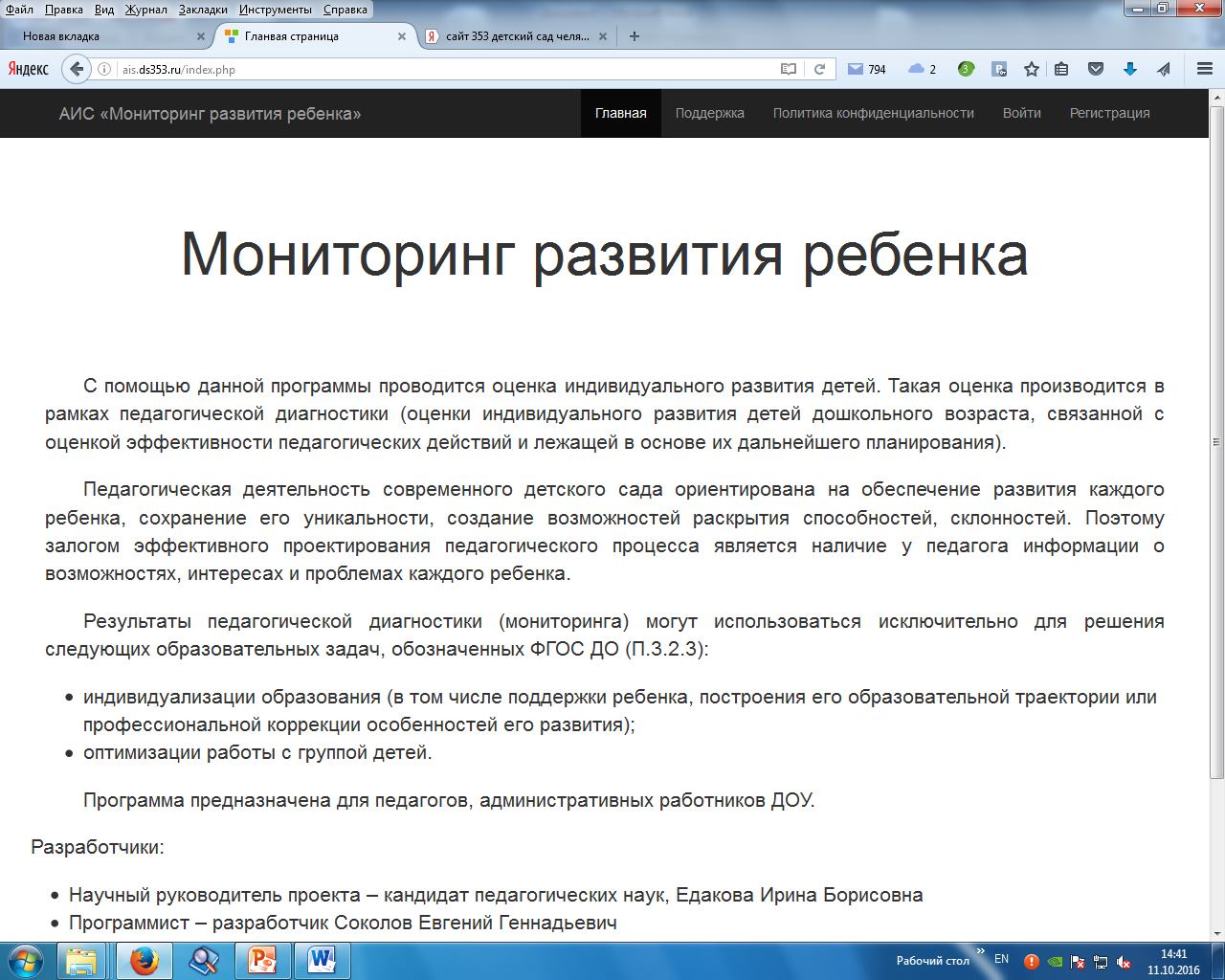 Формы и направления взаимодействия с семьями воспитанников.В соответствии с ФГОС дошкольного образования социальная среда дошкольного образовательного учреждения должна создавать условия для участия родителей в образовательной деятельности, в том числе посредством создания образовательных проектов совместно с семьёй на основе выявления потребностей и поддержки образовательных инициатив семьи.Формы работы с родителями по реализации образовательной области «Социально-коммуникативное развитие»Список используемой литературы.Авдеева Н.Н. Основы безопасности детей дошкольного возраста. [Текст]/ Н.Н.Авдеева, О.Л. Князева, Р.Б. Стеркина. - М.: Просвещение, 2007.Ашиков В. «Планета  сказок» [Текст]/В.Ашиков. Дошкольное воспитание.-2001. - №6. – С.9.Буре  Р.С. Воспитание у дошкольников социальных норм поведения в деятельности на занятиях. Социальное развитие ребенка: Спецкурс. [Текст]/ Р.С.Буре,  под ред. О.Л. Зверевой. – М.: Айрис-Пресс, 2004.Князева О.Л. Я-ТЫ-МЫ [Текст]/ О.Л.Князева, Р.Б.Стеркина. – М: Просвещение, 2008.Коломийченко Л.В. Концепция и программа социального развития детей дошкольного возраста [Текст]/  Л.В. Коломийченко. - Пермь, 2002. – 115 с.Козлова С.А. Я – человек [Текст]/С.А. Козлова. - М.: Школьная Пресса, 2004.Мельникова Н. Один  дома [Текст]/ Н. Мельникова. «Дошкольное  воспитание».–1999.-№10.Михайленко И.Я. Игра с правилами в дошкольном возрасте [Текст]/ И.Я. Михайленко, Н.А.Короткова. - М.: Сфера, 2008. Постановление Главного государственного санитарного врача РФ от 15 мая 2013 г. N 26"Об утверждении СанПиН 2.4.1.3049-13 «Санитарно-эпидемиологические требования к устройству, содержанию и организации режима работы дошкольных образовательных организаций».Приказ Министерства образования и науки Российской Федерации от 30 августа 2013 г. № 1014 «Об утверждении порядка организации и осуществления образовательной деятельности по основным общеобразовательным программам - образовательным программам дошкольного образования».Приказ МОиН РФ  «Об утверждении федерального государственного образовательного стандарта дошкольного образования» от 17 октября 2013 г. №1155.Основы безопасности жизнедеятельности детей дошкольного возраста. Планирование работы. Беседы. Игры. – СПб.: ООО Издательство «Детство- Пресс», 2015.- 240 с. Совместная образовательная деятельность педагогов и детейСовместная образовательная деятельность педагогов и детейСамостоятельная деятельность детейОбразовательная деятельность в семьеНепосредственно образовательная деятельностьОбразовательная деятельность в режимных моментахСамостоятельная деятельность детейОбразовательная деятельность в семьеОсновные формы: игра,  наблюдение, экспериментирование, разговор, решение проблемных ситуаций, и др.Решение образовательных задач в ходе режимных моментовДеятельность ребенка в разнообразной, гибко меняющейся предметно-развивающей и игровой средеРешение образовательных задач в семьеМесяцНеделя Тема Сентябрь 02.09.-06.09.19г.Мой детский сад.Сентябрь 09.09.-13.09.19г.Мой дом.Сентябрь 16.09.-20.09.19г.Урожай.Сентябрь 23.09.-27.09.19г.Золотая осень.Октябрь 30.09.-04.10.19г.Домашние животные.Октябрь 07.10.-11.10.19г.Я – человек.Октябрь 14.10.-18.10.19г.Мир предметов вокруг нас.Октябрь 21.10.-25.10.19г.Труд взрослых. Профессии.Октябрь 28.10.-01.11.19г.Осень, непогодушка.Ноябрь 04.11.-08.11.19г.Миром правит доброта.Ноябрь 11.11.-15.11.19г.Моя семья.Ноябрь 18.11.-22.11.19г.Дикие животные.Ноябрь 25.11.-29.11.19г.Зеленые друзья (комнатные растения).Декабрь 02.12.-06.12.19г.Зима пришла.Декабрь 09.12.-13.12.19г.Наш быт.Декабрь 16.12.-20.12.19г.Город мастеров.Декабрь 23.12.-28.12.19г.Новый год.Январь Рождественские каникулы.Январь 09.01.- 17.01.20г.Неделя игры.Январь 20.01.-24.01.20г.Транспорт.Январь 27.01.-31.01.20г.Мальчики и девочки.Февраль 03.02.-07.02.20г.Зимние забавы.Февраль 10.02.-14.02.20г.Я в обществе.Февраль 17.02.-21.02.20г.Наши папы. Защитники Отечества.Февраль 24.02.-28.02.20г.Неделя безопасности (ОБЖ).Март 02.02.-06.03.20г.8 марта. О любимых мамах.Март 09.03.-13.03.20г.Маленькие исследователи.Март 16.03.-20.03.20г.Весна пришла.Март 23.03.-28.03.20г.Книжкина неделя.Апрель 30.03.-03.04.20г.День смеха.Апрель 06.04.-10.04.20г.Птицы.Апрель 13.04.-17.04.20г.Мир вокруг нас.Апрель 20.04.-24.04.20г.Добрые волшебники.Апрель 27.04.-30.04.20.г.Весенние переменыМай06.05.- 08.05.20г.На улицах города (ПДД)Май12.05.-15.05.20г.Весенний праздник.Май18.05.-22.05.20г.Следопыты.Май25.05.-29.05.20г.Вот какие мы большие.МесяцТема неделиЗадачиСовместная образовательная деятельность педагогов и детейСовместная образовательная деятельность педагогов и детейСамостоятельная деятельность детейОбразовательная деятельность в семьеМесяцТема неделиЗадачиНепосредственно образовательная деятельностьОбразовательная  деятельность в режимных моментахСамостоятельная деятельность детейОбразовательная деятельность в семьеДень неделиРежимСовместная деятельность взрослого и детей с учетом интеграции образовательных областейСовместная деятельность взрослого и детей с учетом интеграции образовательных областейСовместная деятельность взрослого и детей с учетом интеграции образовательных областейОрганизация развивающей среды для самостоятельной деятельности детей (центры активности, все помещения группы)Взаимодействие с родителями / социальными партнерами День неделиРежимГрупповая,подгрупповаяИндивидуальнаяОбразовательная деятельность в режимных моментахОрганизация развивающей среды для самостоятельной деятельности детей (центры активности, все помещения группы)Взаимодействие с родителями / социальными партнерами 1234567Утро: игры, дежурство, индивидуальная  работа, поручения, утренняя гимнастика, КГН,завтрак,          игры.Утр. гимнастика; дидактические игры, чтение худ. литературы; беседа; развивающие игры; артикуляционная и пальчиковая гимнастикаБеседа; подражательные движения; обучающие игры. Закрепление пройденного по образовательным областямОбъяснение, показ, личный пример, напоминание, ситуативный  разговор, наводящий вопрос.Обогащение предметно-развивающей среды в группе.Активизация детей на самостоятельную деятельность в центрах: книги, природы (ведение календаря природы, уход за растениями), труда (дежурство, самообслуживание, бытовой), художественного творчества; моделирования (конструирования); познавательной активности (экспериментальном), двигательной активности, музыкального развития, сюжетно-ролевые игры. Беседы, консультации (индивидуальные, групповые, подгрупповые) Совместные праздники, досуги, занятия.Наблюдения, чтение. Совместное творчество.Организация совместной трудовой деятельности (труд в природе, в группе) – субботники. Семейные творческие проекты, презентации, конкурсы.Родительские собрания, гостиные, работа родительских клубов, семинары, открытые просмотры, мастер-класс. Семинары-практикумы. Игровые образовательные программы.Анкетирование. Интерактивное  взаимодействие через сайт ДОУ. Оформление родительских уголков. Буклеты, информационные листы. Фотоальбомы.Чтение детям, заучивание наизусть.Участие в творческих конкурсах, изготовление стенгазет, книг.Показ спектаклей кукольного театра.Непосред. образоват. деятельность(НОД в соответствии с регламентом)Указывается вид и краткое содержание образовательной деятельности.(НОД в соответствии с регламентом)Указывается вид и краткое содержание образовательной деятельности.(НОД в соответствии с регламентом)Указывается вид и краткое содержание образовательной деятельности.(НОД в соответствии с регламентом)Указывается вид и краткое содержание образовательной деятельности.Беседы, консультации (индивидуальные, групповые, подгрупповые) Совместные праздники, досуги, занятия.Наблюдения, чтение. Совместное творчество.Организация совместной трудовой деятельности (труд в природе, в группе) – субботники. Семейные творческие проекты, презентации, конкурсы.Родительские собрания, гостиные, работа родительских клубов, семинары, открытые просмотры, мастер-класс. Семинары-практикумы. Игровые образовательные программы.Анкетирование. Интерактивное  взаимодействие через сайт ДОУ. Оформление родительских уголков. Буклеты, информационные листы. Фотоальбомы.Чтение детям, заучивание наизусть.Участие в творческих конкурсах, изготовление стенгазет, книг.Показ спектаклей кукольного театра.Игры, подготовка к прогулке.Прогулка:игры, наблюдения, труд, индивидуальная работа, физкультурно-оздоровительная  работа, динамический час.Подвижная игра, спортивные игры, физкультурное занятие на улице. Наблюдения за объектами живой и неживой природы. Экспериментирование. Целевые прогулки. Труд на участке, в цветнике, огороде.Беседа; подражательные движения; обучающие игры. Закрепление пройденного по образовательным областям.Коррекция.Сюжетно-ролевая игра, наблюдение, экспериментирование, исследовательская деятельность, конструирование, развивающие игры, рассказ, беседа, создание коллекций, проектная деятельность, проблемные ситуации, изготовление макетов, моделирование, сравнение, объяснение, показ, личный пример, ситуативный разговор.Обогащение предметно-развивающей среды в группе, на участке.Сюжетно-ролевые, дидактические, настольно-печатные игры. Игры с песком (со снегом).Экспериментирование (песок, вода, снег, ветер). Моделирование. Опыты. Продуктивная деятельность.Беседы, консультации (индивидуальные, групповые, подгрупповые) Совместные праздники, досуги, занятия.Наблюдения, чтение. Совместное творчество.Организация совместной трудовой деятельности (труд в природе, в группе) – субботники. Семейные творческие проекты, презентации, конкурсы.Родительские собрания, гостиные, работа родительских клубов, семинары, открытые просмотры, мастер-класс. Семинары-практикумы. Игровые образовательные программы.Анкетирование. Интерактивное  взаимодействие через сайт ДОУ. Оформление родительских уголков. Буклеты, информационные листы. Фотоальбомы.Чтение детям, заучивание наизусть.Участие в творческих конкурсах, изготовление стенгазет, книг.Показ спектаклей кукольного театра.Возвращение с прогулки, КГН, обед, работа перед сномБассейн, чтение художественной литературы.Самостоятельная деятельность детей в центрах активности.Сюжетно-ролевая игра, наблюдение, экспериментирование, исследовательская деятельность, конструирование, развивающие игры, рассказ, беседа, создание коллекций, проектная деятельность, проблемные ситуации, изготовление макетов, моделирование, сравнение, объяснение, показ, личный пример, ситуативный разговор.Самостоятельная деятельность детей в различных центрах активности.Беседы, консультации (индивидуальные, групповые, подгрупповые) Совместные праздники, досуги, занятия.Наблюдения, чтение. Совместное творчество.Организация совместной трудовой деятельности (труд в природе, в группе) – субботники. Семейные творческие проекты, презентации, конкурсы.Родительские собрания, гостиные, работа родительских клубов, семинары, открытые просмотры, мастер-класс. Семинары-практикумы. Игровые образовательные программы.Анкетирование. Интерактивное  взаимодействие через сайт ДОУ. Оформление родительских уголков. Буклеты, информационные листы. Фотоальбомы.Чтение детям, заучивание наизусть.Участие в творческих конкурсах, изготовление стенгазет, книг.Показ спектаклей кукольного театра.Возвращение с прогулки, КГН, обед, работа перед сномБассейн, чтение художественной литературы.Самостоятельная деятельность детей в центрах активности.Сюжетно-ролевая игра, наблюдение, экспериментирование, исследовательская деятельность, конструирование, развивающие игры, рассказ, беседа, создание коллекций, проектная деятельность, проблемные ситуации, изготовление макетов, моделирование, сравнение, объяснение, показ, личный пример, ситуативный разговор.Обогащение предметно-развивающей среды в группе.Игры-экспериментирования, сюжетные самодеятельные, дидактические, настольно-печ. игры. Самостоят. худож. деятельность, творческие задания; дежурство; ведение календаря природы. Работа в центрах: природы, книги, худож. творчества. Опыты. Постройки для сюжетных игр. Продуктивная деят.Беседы, консультации (индивидуальные, групповые, подгрупповые) Совместные праздники, досуги, занятия.Наблюдения, чтение. Совместное творчество.Организация совместной трудовой деятельности (труд в природе, в группе) – субботники. Семейные творческие проекты, презентации, конкурсы.Родительские собрания, гостиные, работа родительских клубов, семинары, открытые просмотры, мастер-класс. Семинары-практикумы. Игровые образовательные программы.Анкетирование. Интерактивное  взаимодействие через сайт ДОУ. Оформление родительских уголков. Буклеты, информационные листы. Фотоальбомы.Чтение детям, заучивание наизусть.Участие в творческих конкурсах, изготовление стенгазет, книг.Показ спектаклей кукольного театра.Вечер: оздоровит. и закалив.  процедуры, КГН, полдник, игрысамост. деятельность детей, инд. работаГимнастика после сна, закаливание. Продуктивная деятельность в мастерских. Сюжетно-ролевые, дидактические, досуговые  игры. Чтение худ. литературы, Совместный труд детей. Выставки. Драматизации. Показ спектаклей.Беседа; подражательные движения; обучающие игры. Закрепление пройденного по образовательным областям.Коррекция.Сюжетно-ролевая игра, наблюдение, экспериментирование, исследовательская деятельность, конструирование, развивающие игры, рассказ, беседа, создание коллекций, проектная деятельность, проблемные ситуации, изготовление макетов, моделирование, сравнение, объяснение, показ, личный пример, ситуативный разговор.Обогащение предметно-развивающей среды в группе.Игры-экспериментирования, сюжетные самодеятельные, дидактические, настольно-печ. игры. Самостоят. худож. деятельность, творческие задания; дежурство; ведение календаря природы. Работа в центрах: природы, книги, худож. творчества. Опыты. Постройки для сюжетных игр. Продуктивная деят.Беседы, консультации (индивидуальные, групповые, подгрупповые) Совместные праздники, досуги, занятия.Наблюдения, чтение. Совместное творчество.Организация совместной трудовой деятельности (труд в природе, в группе) – субботники. Семейные творческие проекты, презентации, конкурсы.Родительские собрания, гостиные, работа родительских клубов, семинары, открытые просмотры, мастер-класс. Семинары-практикумы. Игровые образовательные программы.Анкетирование. Интерактивное  взаимодействие через сайт ДОУ. Оформление родительских уголков. Буклеты, информационные листы. Фотоальбомы.Чтение детям, заучивание наизусть.Участие в творческих конкурсах, изготовление стенгазет, книг.Показ спектаклей кукольного театра.Прогулка.Все мероприятия планируются также, как и в первую половину дня.Все мероприятия планируются также, как и в первую половину дня.Все мероприятия планируются также, как и в первую половину дня.Все мероприятия планируются также, как и в первую половину дня.Беседы, консультации (индивидуальные, групповые, подгрупповые) Совместные праздники, досуги, занятия.Наблюдения, чтение. Совместное творчество.Организация совместной трудовой деятельности (труд в природе, в группе) – субботники. Семейные творческие проекты, презентации, конкурсы.Родительские собрания, гостиные, работа родительских клубов, семинары, открытые просмотры, мастер-класс. Семинары-практикумы. Игровые образовательные программы.Анкетирование. Интерактивное  взаимодействие через сайт ДОУ. Оформление родительских уголков. Буклеты, информационные листы. Фотоальбомы.Чтение детям, заучивание наизусть.Участие в творческих конкурсах, изготовление стенгазет, книг.Показ спектаклей кукольного театра.Совместная образовательная деятельность педагогов и детейСовместная образовательная деятельность педагогов и детейСовместная образовательная деятельность педагогов и детейСамостоятельная деятельность детейОбразовательная деятельность в семьенепосредственно образовательная деятельностьнепосредственно образовательная деятельностьобразовательная деятельность в режимных моментахСамостоятельная деятельность детейОбразовательная деятельность в семьеЗанятияНаблюденияЧтение художественной литературыБеседыПросмотр видеофильмовДидактические игрыПроблемные ситуацииОбъяснение УпражненияРассматривание иллюстрацийЗанятияНаблюденияЧтение художественной литературыБеседыПросмотр видеофильмовДидактические игрыПроблемные ситуацииОбъяснение УпражненияРассматривание иллюстрацийИндивидуальная работаОбучениеОбъяснениеНапоминаниеПохвалаНаблюдениеУпражненияИгры:  подвижные, дидактически. Рассматривание иллюстрацийТрудовая деятельностьТеатрализованные постановки Праздники и развлеченияИгры: со сверстниками  сюжетно-ролевые, дидактические, театрализованные подвижные, хороводные.Самообслуживание Совместное со сверстниками рассматривание иллюстрацийСовместная со сверстниками продуктивная деятельностьЭкспериментированиеНаблюдениеЭкскурсии ПутешествияНаблюденияЧтениеЛичный примерБеседаОбъяснениеСоздание ситуаций, вызывающих желание трудиться и побуждающих детей к:– проявлению трудовых навыков, – оказанию помощи сверстнику и взрослому,– проявлению заботливого отношения к природе.Трудовые поручения.Создание ситуаций, вызывающих желание трудиться и побуждающих детей к:– проявлению трудовых навыков, – оказанию помощи сверстнику и взрослому,– проявлению заботливого отношения к природе.Трудовые поручения.Создание ситуаций, вызывающих желание трудиться и побуждающих детей к:– проявлению трудовых навыков, – оказанию помощи сверстнику и взрослому,– проявлению заботливого отношения к природе.Трудовые поручения.ПоказОбъяснениеОбучениеНаблюдениеНапоминаниеСамообслуживание ОбучениеНапоминаниеБеседыРазыгрывание игровых ситуацийУпражнениеОбъяснениеНаблюдениеПорученияСовместный трудЧтение и рассматривание иллюстраций о труде взрослыхТематические праздники и развлеченияПросмотр видео– фильмовПродуктивная деятельностьСамообслуживание ОбучениеНапоминаниеБеседыРазыгрывание игровых ситуацийУпражнениеОбъяснениеНаблюдениеПорученияСовместный трудЧтение и рассматривание иллюстраций о труде взрослыхТематические праздники и развлеченияПросмотр видео– фильмовПродуктивная деятельностьИгры – сюжетно-ролевые, дидактическиеСовместный труд детейРассматривание иллюстрацийПродуктивная деятельностьБеседыЛичный примерПоказНапоминание ОбъяснениеСовместный труд детей и взрослыхРассказПросмотр видеофильмов.Мера условности: параметрыМинимум условностиПромежуточные формыМаксимум условностиВнешний обликРеалистическая игрушка (копия)Прототипическая игрушкаУсловная игрушкаРазмерКрупнаяСредняяМелкаяГотовностьГотовая к использованиюТрансформерСборнаяТип материалаНаименованиеКоличество на группуИгрушки-персонажиКуклы средние (25-35 см.)2 разныеИгрушки-персонажиЗвери и птицы, объемные и плоскостные на подставках (мягкие, ПВХ, деревянные, 15-20 см.)5разныеИгрушки-персонажиРезиновые куклы-профессии4 разные Игрушки-предметы оперированияНабор чайной посуды (крупной)3 разные Игрушки-предметы оперированияНабор кухонной посуды (крупной)1 Игрушки-предметы оперированияКухонная плита2 Игрушки-предметы оперирования Игрушка «телевизор»1 Игрушки-предметы оперированияНабор овощей и фруктов (объемные - муляжи)2 Игрушки-предметы оперированияНабор кондитерских изделий (объемные муляжи)1 Игрушки-предметы оперированияНабор фруктов и овощей (разъемные , на липучке)1 Игрушки-предметы оперирования Игрушки-предметы оперированияМиски (тазики)3 Игрушки-предметы оперированияКомплект постельных принадлежностей для кукол2 Игрушки-предметы оперированияИгровой набор «Доктор»1 Игрушки-предметы оперированияИгровой набор «Парикмахер»1 Игрушки-предметы оперированияигровой набор «Домашний мастер»1 Игрушки-предметы оперированияигровой набор «Строитель»1 Игрушки-предметы оперированияИгровой набор «Пожарный»1 Игрушки-предметы оперированиямини- игра «Магазин»1 Игрушки-предметы оперированияКаталка со шнурком1 Игрушки-предметы оперированияАвтомобили (крупные и средние)6 разные Игрушки-предметы оперированияКукольные коляски, соразмерные куклам (складные)1 Игрушки-предметы оперированияКассовый аппарат1 Игрушки-предметы оперированияВесы 1 Игрушки-предметы оперированияСумки, корзинки6 Игрушки-предметы оперированияТелефон2 Игрушки-предметы оперированияВедерки8Маркеры игрового пространстваКукольный стол (крупный)1Маркеры игрового пространстваКукольный стул (крупный)4Маркеры игрового пространстваКукольная кровать2Маркеры игрового пространстваКукольный диванчик1Маркеры игрового пространстваШкафчик для кукольного белья1Маркеры игрового пространстваКухонный шкафчик, (соразмерный ребенку)1Маркеры игрового пространстваКухонная плита, (соразмерная ребенку)1Маркеры игрового пространстваШирма медицинская1Маркеры игрового пространстваКушетка (соразмерная ребенку)1Маркеры игрового пространстваСтол медицинский (соразмерный ребенку)1Полифункциональные материалыОбъемные модули 1 наборПолифункциональные материалыКонструктор «Лего» крупный«Куб- конструктор» крупный1 набор1 наборТип материалаНаименованиеКоличество на группуДля игр на ловкостьШары цветные 20Для игр на ловкостьЖелоб для прокатывания шаров и тележек2Для игр на ловкостьМячи (разного размера)12Для игр на ловкостьНастольная игра "Поймай рыбку"1Для игр на ловкостьШары цветные 20Для игр на ловкостьКегли (набор)1Для игр на ловкостьКольцеброс (напольный)2Для игр на ловкостьМячи разного размера12№ п/пОрганизационная формаЦельТемы:Педагогические беседыОбмен мнениями о развитии ребенка, обсуждение характера, степени и возможных причин проблем, с которыми сталкиваются родители и педагоги в процессе его воспитания и обучения. По результатам беседы педагог намечает пути дальнейшего развития ребенка «Возрастные особенности детей дошкольного возраста»Тематические консультацииСоздание условий, способствующих преодолению трудностей во взаимодействии педагогов и родителей по вопросам социально-коммуникативного развития детей в условиях семьи «Правила дорожного движения», «Опасно – неопасно»Родительские собранияВзаимное общение педагогов и родителей по актуальным проблемам социально-коммуникативного развития детей, расширение педагогического кругозора родителей«Давайте познакомимся». «Гендерное воспитание дошкольников»